OPTION THREE: Creative ResponseCreate an advertising campaign to sell your book.  This should show your understanding of the book, and contain at least 2 different forms of media. Include one “marketing” and one “promotional” media artifacts Five P: Chart Tactical Marketing MixName:						Book:	 EXAMPAR Five P: Chart Tactical Marketing MixName:	Matilda Murphy				Book:	 The Windup GirlHints and tips - Radio ad 30 seconds. (source wikihow)Understand what the novel is about and how will benefit, improve or fill a need in your target audience members' lives?Think about the target audience for your novel. To whom are you marketing the product or service? What type of person would like to read a book like this one.Describe what the book is about (no spoilers), where it is being sold, when it is or will be available, and why the consumer should spend money it. Answering these questions will give you a framework for how to write a radio ad.Create engaging copy for the book. Remember that most people who are listening to radio advertisements are driving a car. When the music or show stops, they are apt to change the station. The copy must stop them from changing that station, or get through the other thoughts they have in their head while driving.Use multiple aspects of sound to create a desire for the book. For instance, if you are selling a beverage, hearing the bottle open can be enticing. If you are selling season tickets to a baseball team, the crack of the bat and roar of the crowd can grab someone's attention. Rely on these other elements to enhance your ad.Mention the name of the product or service at least three times in your advertisement. If you listen to radio ads you will start to hear that names are mentioned over and over in an attempt to have the listener make an unmistakable connection to the product or service that is being sold. Even the most annoying ads can be effective because the consumer's brain is literally branded with the name of the product or service.Time your ad copy. As you learn how to write a radio ad you want to make sure that it can be performed in 10, 15 or 30 seconds which are common lengths for ads on the radio. Remember also that there might be a second or two for bumper music or disclaimers as well. If the copy is long, omit words which are not needed. If the copy is short, try mentioning another aspect of the product or service.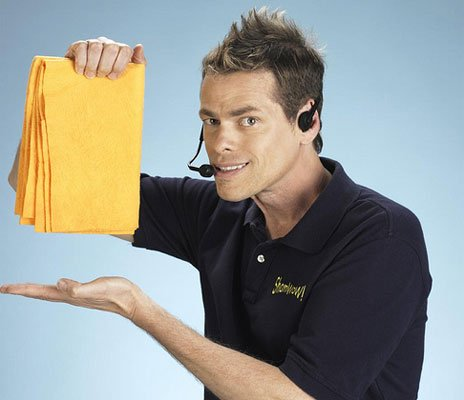 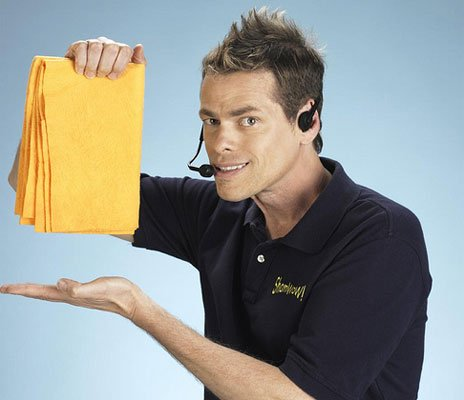 MarketingMarketingMarketingChoose one from this columnDescription:A  poster (movie poster style)Parameters at least 11 x 14 in sizepictures and textInclude Five ps chart. Makes people want to read the novelSuggested Technology:MS WordPhotoshopIllustratorMS PublisherDescription:a radio adParameters at least 30 seconds in lengthVoice and MusicInclude Five ps chart. Makes people want to read the novelSuggested Technology: Audacity Smart Phone Voice RecorderDescription:A book trailerParameters at least 30 seconds in lengthVoice and Music and visualsInclude Five ps chart. Makes people want to read the novelSuggested Technology:iMovie for iOS (ipad or iphone)MS movie makerPromotionalPromotionalPromotionalChoose one from this columnDescription:A skit  Parameters 2 minute skit Depicts some kind of conflict in the bookUses actual dialogue or internal thoughts of a character. Can be videoed or performed liveSuggested Technology:Smart phone for video Video cameraDescription: A comic strip Parameters: at least  9 panels high qualityWith facial expressionsBackground artTitles and texts from the novel Depicting high tension or conflict moments of the novelSuggested Technology:Bit Strips for schoolsDescription:a soundtrack album Parameters:8-12 songs related to the bookA list of all tracks (side a/side b)explanations  for each song choice An album cover A title of the albumSuggested TechnologyMS WordPhoto shop5 PsWhat they areDescribe and explain how each ‘p’ works with the bookProductThe product refers to all of the features, advantages and benefits that your customers can enjoy from buying your goods or services.Price This refers to your pricing strategy for your products and services and how it will affect your customers. Place Place is about getting the products to the customer, and includes where a product or service is made, sold or distributed.PeoplePeople refer to the staff and salespeople who work for your business, including yourself.PromotionThese are the promotional activities you use to make your customers aware of your products and services, including advertising, sales tactics, promotions and direct marketing.5 PsWhat they areDescribe and explain how each ‘p’ works with the bookProductThe product refers to all of the features, advantages and benefits that your customers can enjoy from buying your goods or services.This book is a science fiction novel that depicts a world after peak oil. It would appeal to people with interests inScience fictionDystopiaThe environment Print the book on recycled paper, sustainably sourced with, vegetable inksDonate a percentage of the profits to environmental causes Price This refers to your pricing strategy for your products and services and how it will affect your customers. This book as a paperback should be priced  25.99 upon release in hardcover first 14 months17.99 in trade paperback next 14 months7.99 -9.99. in pocket paperback from then onPlace Place is about getting the products to the customer, and includes where a product or service is made, sold or distributed.This book should be sold by all of the major book sellers both bricks and mortar and onlineOther alternative places to sell could include environmental shops, new age boutiques, and other stores with environmentalist or activist clientele Include bonus author material for the audiobook and in audible.com formatsSee about getting science fiction book clubs and podcasts to feature the book. PeoplePeople refer to the staff and salespeople who work for your business, including yourself.The Author should work on developing social media presence on twitter, goodreads, and facebook. Interacting with fans, discussing the books Examine having the book on endcaps in bookstores. Costs associated etc.  PromotionThese are the promotional activities you use to make your customers aware of your products and services, including advertising, sales tactics, promotions and direct marketing.Possible promotions includeReleasing the book on Earth dayAuthor book tour to major cities in major book stores Online engagement in twitterReddit AMA (ask me anything)Releasing a book trailer on youtube. 